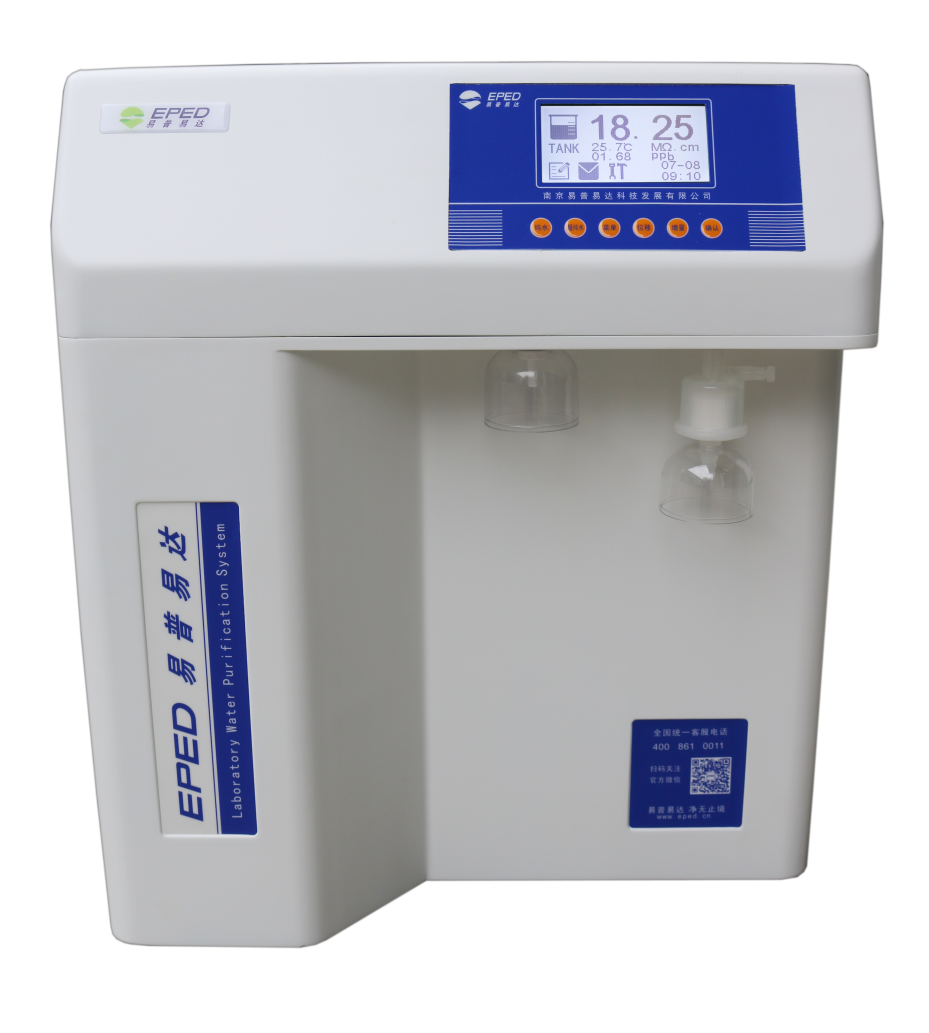 Plus-E2 超纯水机（自来水为水源）特点与优势●    从自来水直接生产纯水和超纯水的一体化系统；●    4.3 寸大屏幕液晶式显示，四位用户密码保护，全程动画菜单显示，动感直观；●   多点全线监控，在线三路水质监控，实时监测源水、RO 反渗透水、UP 超纯水水质；水温在线检测；●    完善的无水保护、高压水满系统自动停机保护，用水后系统自动开机和故障告警功能；●    超纯水循环系统可自由启动、关闭，保持系统的低细菌污染水平；●   兼容压力水桶和液位水箱 2 种纯水储存方式，可直接显示水箱储水量，满足不同的应用需求；●     采用美国陶氏 DOW 原装进口 RO 膜片，全自动 RO 膜防垢冲洗程序，可设置冲洗时间和冲洗间隔时间，延长 RO 膜使用寿命；●    PP 滤芯、AC 滤芯、RO 膜、UV 灯、UF 膜和 UP 超纯化柱的耗材寿命可设定，可显示已使用时间，到期自动提醒更换；●    定时、定质取水功能；●    UP 超纯水系统内置循环设定，制备所需最佳 UP 超纯水水质；●    耗材更换时间可记录、查看，全面掌握设备维护信息；●    系统自带超大内存可储存一年的运行数据，可设定时间范围通过USB接口进行完整数据导出（Excel表格）；●   工厂、客户二级密码，系统设置均由密码保护，防止未经授权的更改；●   纯水管路、接头均获 NSF 认证；●    电导率仪电阻池常数：0.01cm -1 ，温度灵敏度 ±0.1℃，带温度自动补尝功能；●    采用低压 24VDC 为主电源供电，符合安全规范，ABS 塑料机箱，水电分离结构，满足潮湿环境使用，不会对人身造成伤害，超低辐射。采用先进的电磁兼容设计，具有抗干扰能力强，噪音小等特点；★   160*80*390mm一体化两柱纯化组模块及160*160*390mm独有的超大容量四柱一体超纯化柱组模块。全身柱体采用食品级 PP 材质，热熔设备一次注塑成型，无任何粘接剂，无任何杂质析出。内装3L+5L纯化精密级树脂及原装进口美国罗门哈斯电子级 UP6150 型、半导体级 UP6040型核级抛光树脂，出水水质最高可达到 18.25MΩ·cm。★  业内独家最小、最长寿命冷阴极杀菌UV。双波长（185nm＆254nm）冷阴极管紫外灯管（进口）最长寿命6０，０００小时，管径：Φ４．０mm 、管長：７０mm,无灯丝构造，有非常强的耐震性能，狭小空间中也可以装配 。●    根据使用要求，取水终端有多种终端精制器可选配，有效去除特定污染物，如去除内毒素和核酸酶、超痕量有机物、内分泌干扰素 EDS、挥发性有机物 VOC 等，以满足不同的实验要求。名    称生命科学型痕量分析型分子生物型基础应用型产品型号Plus-E2 TSPlus-E2 THPlus-E2 TFPlus-E2 TJ进水要求*	城市自来水：TDS＜200ppm,5-45℃，1.0-4.0Kgf/c㎡(进水TDS＞200ppm时，建议选配外置软化器)	城市自来水：TDS＜200ppm,5-45℃，1.0-4.0Kgf/c㎡(进水TDS＞200ppm时，建议选配外置软化器)	城市自来水：TDS＜200ppm,5-45℃，1.0-4.0Kgf/c㎡(进水TDS＞200ppm时，建议选配外置软化器)	城市自来水：TDS＜200ppm,5-45℃，1.0-4.0Kgf/c㎡(进水TDS＞200ppm时，建议选配外置软化器)系统流程**PF+PP+RO+DI+UV+UF+TFPF+PP+RO+DI+UV+TFPF+PP+RO+DI+UV+UFPF+PP+RO+DI+UVUP超纯水指标电阻率18.25MΩ·cm@25℃18.25MΩ·cm@25℃18.25MΩ·cm@25℃18.25MΩ·cm@25℃重金属离子	<0.1ppb	<0.1ppb	<0.1ppb	<0.1ppb总有机碳（TOC）***<3ppb<3ppb<5ppb<10ppb细菌<0.1cfu/ml<0.1cfu/ml<0.1cfu/ml<0.1cfu/ml热源（内毒素）<0.001Eu/ml<0.002Eu/ml<0.001Eu/mlN/A颗粒物（>0.2um） <1cfu/ml<1cfu/ml<1cfu/ml<1cfu/ml核糖核酸酶(RNases)<0.01ng/ml N/A<0.01ng/mlN/A脱氧核糖核酸酶（DNases）<4pg/ul N/A<4pg/ul N/ADI去离子水指标：电导率电导率＜ 1us/cm@25℃（单级反渗透 +DI），离子截留率：96-99%（使用新 RO 膜时），有机物截留率：>99%（当 MW>200 道尔顿）电导率＜ 1us/cm@25℃（单级反渗透 +DI），离子截留率：96-99%（使用新 RO 膜时），有机物截留率：>99%（当 MW>200 道尔顿）电导率＜ 1us/cm@25℃（单级反渗透 +DI），离子截留率：96-99%（使用新 RO 膜时），有机物截留率：>99%（当 MW>200 道尔顿）电导率＜ 1us/cm@25℃（单级反渗透 +DI），离子截留率：96-99%（使用新 RO 膜时），有机物截留率：>99%（当 MW>200 道尔顿）重金属离子<0.1ppb<0.1ppb<0.1ppb<0.1ppb颗粒物（>0.2um）<1/ml<1/ml<1/ml<1/ml应用领域电泳、内毒素分析、细胞免疫化学、核酸与蛋白质分离、氨基酸分析、凝胶分析培养基制备、单克隆抗体研究等其他实验领域石 墨 炉 原 子 吸 收（GFAAS）、气质联用（GC-MS）、高效液相色谱（HPLC）、等离子质谱（ICP-MS）、离子质谱（IC）、TOC 分析、固相萃取（SPE）哺乳动物组织细胞培养、微生物分析、分子生物学研究、植物组织细胞培养原 子 吸 收 光 谱（AAS）、原子荧光、普通化学、电感耦合等离子光谱仪（ICP-AES）。细胞和培养介质制备产水量（25℃）****5/10/20/30/40L/H5/10/20/30/40L/H5/10/20/30/40L/H5/10/20/30/40L/H瞬间出水量1.5-2.0L/min（需配压力桶）1.5-2.0L/min（需配压力桶）1.5-2.0L/min（需配压力桶）1.5-2.0L/min（需配压力桶）出水口2个：DI去离子水，UP超纯水2个：DI去离子水，UP超纯水2个：DI去离子水，UP超纯水2个：DI去离子水，UP超纯水尺寸/重量（宽 * 深 * 高）500×400×570mm/ 约 38Kg（宽 * 深 * 高）500×400×570mm/ 约 38Kg（宽 * 深 * 高）500×400×570mm/ 约 38Kg（宽 * 深 * 高）500×400×570mm/ 约 38Kg电源/功率/噪音220V50HZ / 50~80W/<40db220V50HZ / 50~80W/<40db220V50HZ / 50~80W/<40db220V50HZ / 50~80W/<40db标准配置主机（含1套纯化柱，1套超纯化柱）+15升压力桶+附件包主机（含1套纯化柱，1套超纯化柱）+15升压力桶+附件包主机（含1套纯化柱，1套超纯化柱）+15升压力桶+附件包主机（含1套纯化柱，1套超纯化柱）+15升压力桶+附件包